SCHEDA PER LA VALUTAZIONE DEI TITOLI FINALIZZATA ALLA COMPILAZIONEDELLA GRADUATORIA DI ISTITUTO PER L’INDIVIDUAZIONE DEI SOPRANNUMERARI PERSONALE ATA   A.S. 2018/19                                                                                                                       Al  Dirigente Scolastico  ___________________ _________________________________________________l_ sottoscritt_   ____________________________________   nat_  a  ____________________ provincia di ____ il _________________residente in  __________________________________________________________ titolare preso codesto Istituto  dall’anno scolastico _________/________ profilo  _____________________________________ immesso in ruolo  nell’anno scolastico   _________/_________ con effettiva assunzione in servizio dal_____________________ ai fini della compilazione della graduatoria di Istituto prevista dall’art.48 del CCNI , consapevole delle responsabilità civili e penali cui va incontro in caso di dichiarazione non corrispondente al vero, ai sensi del D.P.R. 28.12.2000, n. 445 (Testo unico delle disposizioni legislative e regolamentari in materia di documentazione amministrativa)  e successive modifiche ed integrazioni,  dichiara di aver diritto al seguente punteggio:I. ANZIANITÀ DI SERVIZIO (F):II. ESIGENZE DI FAMIGLIA (4 ter) (5) (5 bis):III – TITOLI GENERALI:Si Allega:____________________________________________________________               _____________________________________________________________               _____________________________________________________________               _____________________________________________________________Data: _________________Firma___________________                                                                                                                                                                                                                                    Dichiarazione personale cumulativa___l___ sottoscritt __ ________________________________________________________________DICHIARASotto la propria personale responsabilità ai sensi della Legge 28.12.2000 n° 445, consapevole delle conseguenze previste dalla legge in caso di dichiarazioni mendaci, quanto segue:(Barrare le caselle e compilare le sezioni che interessano)=============================================================================[_] per il ricongiungimento ai genitori o ai figli per i non coniugatidi essere________________ e di essere figli… di ________________________________________di essere genitore di _______________________________________________________________residente nel Comune di ________________________________ (prov. ___) via/pz _____________________________________________ n°___ dal _____________________ con cui intende ricongiungersi=============================================================================[_] per il ricongiungimento al coniugedi essere coniugat… con ____________________________________________________________residente nel Comune di ____________________________________(prov.___) via/pz ________________________________________ n° ___ dal _____________________ con cui intende ricongiungersi.=============================================================================[_] per documentare l'esistenza dei figlidi essere genitore dei seguenti figli residenti nel Comune di__________________________ (prov.____)___________________________________________________ nat…. il __________________________________________________________________________ nat…. il __________________________________________________________________________ nat…. il __________________________________________________________________________ nat…. il _______________________maggiorenne affetto da infermità o difetto fisico o mentale causa di inidoneità permanente ed assoluta a proficuo lavoro=============================================================================[_] per l'assistenza di parenti da ricoverare in istituto di curache __________________________________ che con lo scrivente ha il rapporto di parentela di______________ può essere assistito soltanto nel Comune di _____________________ in quanto nella sede di titolarità non esiste un istituto di cura nel quale il medesimo possa essere assistito=============================================================================[_] per il ricongiungimento ai genitori o ai figli in caso di separazione o divorziodi essere divorziat…. Con sentenza del Tribunale di __________________________in data__________di essere separat…. Consensualmente o legalmente con atto del Trib. Di ______________in data_____==========================================================================================================================================================[ ] Personale trasferito d'ufficio nel quinquennio precedente che chiede la continuitàdi essere stat… trasferit… d'ufficio da_____________________________________________________(scuola dalla quale si è stati trasferiti d'ufficio nell'ultimo quinquennio)nell'anno scolastico_____________e di aver richiesto la medesima sede nelle domande di trasferimento negli anni scolastici successivi=============================================================================DATA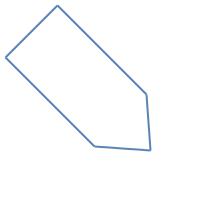 firmaDICHIARAZIONE PERSONALE PER CHI HA DIRITTO ALL’ESCLUSIONE DALLAGRADUATORIA D’ISTITUTO PER L’INDIVIDUAZIONE DEI PERDENTI POSTOAl Dirigente ScolasticoITIS G. GALILEIRoma_l_ sottoscritt_ _______________________ nat_ a _____________ il _________ in servizio per il corrente a.s. presso codesto Istituto, in riferimento a quanto previsto dal C.C.N.I., concernente la mobilità del personale docente educativo ed A.T.A. perl’a.s. 2018/19 (Esclusione dalla Graduatoria d’Istituto per l’individuazione dei perdenti posto)dichiara sotto la propria responsabilità(a norma delle disposizioni contenute nel DPR n. 445 del 28-12-2000, come integrato dall’art. 15 della legge 16 gennaio 2003 e modificato dall’art. 15 della legge 12 novembre 2011, n.183)di aver diritto a non essere inserit__ nella graduatoria d’istituto per l’identificazione dei perdenti posto da trasferire d’ufficio in quanto beneficiario delle precedenze previste per il seguente motivo:o	DISABILITA’ E GRAVI MOTIVI DI SALUTEQuesta precedenza comprende i docenti che si trovano in una delle seguenti condizioni:personale scolastico docente non vedente (art. 3 della Legge 28 marzo 1991 n. 120);personale emodializzato (art. 61 della Legge 270/82).o	PERSONALE CON DISABILITA’ E PERSONALE CHE HA BISOGNO DI PARTICOLARI CURECONTINUATIVEQuesta precedenza comprende i docenti che si trovano in una delle seguenti condizioni:disabili di cui all'art. 21, della legge n. 104/92, richiamato dall'art. 601 del D.L.vo n. 297/94, con un grado di invalidità superiore ai due terzi o con minorazioni iscritte alle categorie prima, seconda e terza della tabella "A" annessa alla legge 10 agosto 1950, n. 648;personale (non necessariamente disabile) che ha bisogno per gravi patologie di particolari cure a carattere continuativo (ad esempio chemioterapiapersonale appartenente alle categorie previste dal comma 6, dell'art. 33 della legge n. 104/92, richiamato dall'art. 601, del D.L.vo n. 297/94.o  ASSISTENZA AL CONIUGE, ED AL FIGLIO CON DISABILITA’; ASSISTENZA DA PARTE DEL FIGLIOREFERENTE UNICO AL GENITORE CON DISABILITA’; ASSISTENZA DA PARTE DI CHI ESERCITA LATUTELA LEGALEPer usufruire di questa precedenza, il familiare disabile al quale il docente presta assistenza, deve avere la certificazione con connotazione di gravità, cioè l’art.3 comma 3 della legge 104/92.o  PERSONALE CHE RICOPRE CARICHE PUBBLICHE NELLE AMMINISTRAZIONI DEGLI ENTI LOCALIInoltre, dichiara di aver presentato per l’ anno scolastico 2018/2019 domandavolontaria di trasferimento per il comune di , dove risiede il familiare assistito.Firma__________________________data ___________TIPO DI SERVIZIOTotale puntiRiservatoall’UfficioA) per ogni mese o frazione superiore a 15 giorni di servizio effettivamente prestato successivamente alla decorrenza giuridica della nomina nel profilo professionale di appartenenza (2) (a)……….….…(punti 2 x ogni mese)…mesi ____ A1)  per ogni mese o frazione superiore a 15 giorni di servizio effettivamente prestato successivamente alla decorrenza giuridica della nomina nel profilo professionale di appartenenza (2) (a) in scuole o istituti situati nelle piccole isole in aggiunta al punteggio di cui al punto A) - (a)………………………………….….…(punti 2 x ogni mese)…mesi ____ B)  per ogni mese o frazione superiore a 15 giorni di servizio non di ruolo o di altro servizio riconosciuto o riconoscibile (3) (11) (a)  ..............................................................................…(punti 1 x ciascuno dei primi 48 mesi)…....mesi ____ ............................................................................................... (punti 1 x ciascuno dei restanti 2/3 mesi)........mesi ____B)  per ogni mese o frazione superiore a 15 giorni di servizio non di ruolo o di altro servizio riconosciuto o riconoscibile (3) (11) (a)  ..............................................................................…(punti 1 x ciascuno dei primi 48 mesi)…....mesi ____ ............................................................................................... (punti 1 x ciascuno dei restanti 2/3 mesi)........mesi ____B1)  per ogni mese o frazione superiore a 15 giorni di servizio non di ruolo o di altro servizio riconosciuto o riconoscibile effettivamente prestato in scuole o istituti situati nelle piccole isole in aggiunta al punteggio di cui al punto B) (3) (11) (a)  ............................::.............................................…(punti 1 x ciascuno dei primi 48 mesi)…....mesi ____ ......................................................:.......................................... (punti 1 x ciascuno dei restanti 2/3 mesi)…....mesi ____B1)  per ogni mese o frazione superiore a 15 giorni di servizio non di ruolo o di altro servizio riconosciuto o riconoscibile effettivamente prestato in scuole o istituti situati nelle piccole isole in aggiunta al punteggio di cui al punto B) (3) (11) (a)  ............................::.............................................…(punti 1 x ciascuno dei primi 48 mesi)…....mesi ____ ......................................................:.......................................... (punti 1 x ciascuno dei restanti 2/3 mesi)…....mesi ____C)  per ogni anno o frazione superiore ai 6 mesi di servizio di ruolo effettivamente prestato a qualsiasi titolo in Pubbliche Amministrazioni o negli Enti Locali (b)……………………..…………… (punti 1 x ogni anno)…anni ____D)  per ogni anno intero di servizio prestato nel profilo di appartenenza senza soluzione di continuità nella scuola di attuale titolarità (4) (11) (in aggiunta a quello previsto dalle lettere A) e B) (c) (d)entro il quinquennio  (per servizio in piccole isole il punteggio si raddoppia) ( punti 8 x ogni anno)….anni ____oltre il quinquennio (per servizio in piccole isole il punteggio si raddoppia) ( punti 12 x ogni anno)…anni  ____  D)  per ogni anno intero di servizio prestato nel profilo di appartenenza senza soluzione di continuità nella scuola di attuale titolarità (4) (11) (in aggiunta a quello previsto dalle lettere A) e B) (c) (d)entro il quinquennio  (per servizio in piccole isole il punteggio si raddoppia) ( punti 8 x ogni anno)….anni ____oltre il quinquennio (per servizio in piccole isole il punteggio si raddoppia) ( punti 12 x ogni anno)…anni  ____  E)  per ogni anno intero di servizio di ruolo prestato nel profilo di appartenenza nella sede (comune) di attuale titolarità senza soluzione di continuità (4Bis) in aggiunta a quello previsto dalle lettere A) e B) e, per i periodi che non siano coincidenti, anche alla lettera D) (c) (valido solo per i trasferimenti d’ufficio) ……(punti 4 x ogni anno)….anni ____  F) A coloro che per un triennio a decorrere dalle operazioni di mobilità per l’a.s. 2000/01 e fino all’a.s. 2007/2008, non presentano o non abbiano presentato domanda di trasferimento provinciale o di passaggio di profilo provinciale o, pur avendo presentato domanda, l’abbiano revocata nei termini previsti, è riconosciuto, per il predetto triennio, una tantum, un punteggio aggiuntivo a quello previsto dalle lettere A) e B) , C) e D) (e)…………..………………punti 40           Nota (e):  Il punteggio viene riconosciuto anche a coloro che presentano domanda condizionata, in quanto soprannumerari; la richiesta, nel quinquennio, di rientro nella scuola di precedente titolarità fa maturare regolarmente il predetto punteggio aggiuntivo. TOTALE PUNTEGGIO  ANZIANITA’ DI SERVIZIO………………TIPO DI ESIGENZATotale puntiRiservatoall’UfficioA) per ricongiungimento o riavvicinamento al coniuge ovvero, nel  caso di docenti senza coniuge o separato giudizialmente o consensualmente con atto omologato dal tribunale, per ricongiungimento o riavvicinamento ai genitori o ai figli  (5)…..................................................................................................................................................….punti 24 B) per ogni figlio di età inferiore a sei anni (6) …………………………………………….…...(punti 16) …figli n. ____C) per ogni figlio di età superiore ai sei anni, ma che non abbia superato il diciottesimo anno di età (6), ovvero per ogni figlio maggiorenne che risulti totalmente o permanentemente inabile a proficuo lavoro ..........(punti 12) ......figli n. ___D) per la cura e l’assistenza dei figli minorati fisici, psichici o sensoriali, tossicodipendenti, ovvero del coniuge o del genitore totalmente e permanentemente inabili al lavoro che possono essere assistiti soltanto nel comune richiesto (7) (1) ecc…………………………………………………………………………………………………….……………punti  24TOTALE PUNTEGGIO  ESIGENZE DI FAMIGLIATIPO DI TITOLOTotale puntiRiservatoall’UfficioA) per l'inclusione nella graduatoria di merito di concorsi per esami per l'accesso al ruolo di appartenenza (9)  punti 12B) per l'inclusione nella graduatoria di merito di concorsi per esami per l'accesso al ruolo di livello superiore a quello di appartenenza(10)………………………………………………………………………………………………… punti 12TOTALE  PUNTI TITOLI GENERALITOTALE PUNTEGGIO